		Thames Valley Office		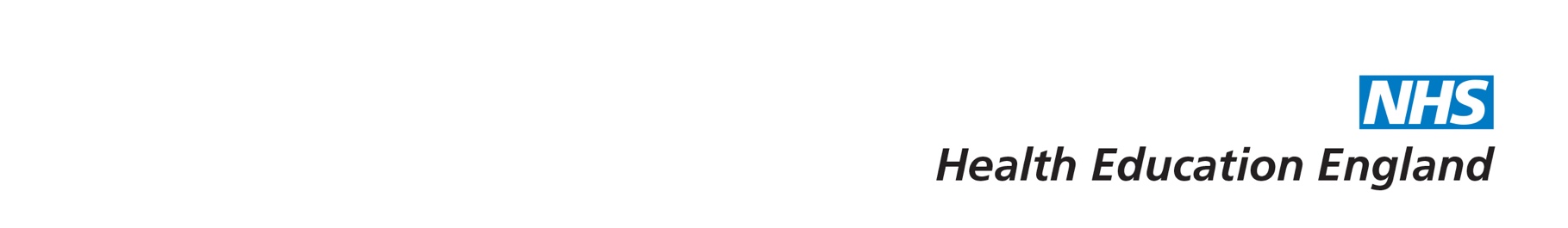 	School of Emergency Medicine2019 - 2020	Acute Care Common Stem Curriculum - 2016 updateAnnual review of competency progressionName: _______________________	NTN / DRN: __________________Acute medicineCore Major Presentations (CMP 1 - 6)(All six to be covered in AM, EM and ICM)Core Acute presentations (CAP 1 - 38)(All 38 to be covered in EM and AM)Core practical proceduresTo be completed and signed by trainee File in eportfolio in personal library Formative assessment in 2 major presentations not previously covered using CBD or MiniCEXFormative assessment in 2 major presentations not previously covered using CBD or MiniCEXFormative assessment in 2 major presentations not previously covered using CBD or MiniCEXFormative assessment in 2 major presentations not previously covered using CBD or MiniCEXModeDate Assessor's nameCMP 1AnaphylaxisCMP 2 Cardio-respiratory arrestCMP 3 Major traumaCMP 4  Septic patientCMP 5 Shocked patientCMP 6 Unconscious patientFormative assessments in at least 10 acute presentations using MiniCEX, CBD or ACAT-GIMFormative assessments in at least 10 acute presentations using MiniCEX, CBD or ACAT-GIMFormative assessments in at least 10 acute presentations using MiniCEX, CBD or ACAT-GIMFormative assessments in at least 10 acute presentations using MiniCEX, CBD or ACAT-GIMFormative assessments in at least 10 acute presentations using MiniCEX, CBD or ACAT-GIMCAP number Acute presentation nameModeDateAssessor's nameNine other acute presentations covered by additional WPBA, elearning modules, reflective entries, teaching assessment, audit assessmentNine other acute presentations covered by additional WPBA, elearning modules, reflective entries, teaching assessment, audit assessmentNine other acute presentations covered by additional WPBA, elearning modules, reflective entries, teaching assessment, audit assessmentNine other acute presentations covered by additional WPBA, elearning modules, reflective entries, teaching assessment, audit assessmentNine other acute presentations covered by additional WPBA, elearning modules, reflective entries, teaching assessment, audit assessmentPractical procedures as DOPs in 5 domains not stipulated in EM checklistPractical procedures as DOPs in 5 domains not stipulated in EM checklistPractical procedures as DOPs in 5 domains not stipulated in EM checklistPractical procedures as DOPs in 5 domains not stipulated in EM checklistPP numberNameDateAssessor's nameTrainee nameTrainee signatureDate:ES to sign to confirm that the above items have been verified and the checklist reflects the current state of the portfolioES to sign to confirm that the above items have been verified and the checklist reflects the current state of the portfolioES to sign to confirm that the above items have been verified and the checklist reflects the current state of the portfolioES to sign to confirm that the above items have been verified and the checklist reflects the current state of the portfolioES signatureDate:ES name (print)Checklist completeYes               /                    NoYes               /                    NoYes               /                    No